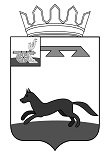 АДМИНИСТРАЦИЯ МУНИЦИПАЛЬНОГО ОБРАЗОВАНИЯ«ХИСЛАВИЧСКИЙ  РАЙОН» СМОЛЕНСКОЙ ОБЛАСТИП О С Т А Н О В Л Е Н И ЕПРОЕКТ от 21 августа 2020  г. №                                                                           Об изменении в постановление Администрации муниципального образования «Хиславичский район» Смоленской области от 12.01.2018 г. № 14 «Об утверждении Административного регламента предоставления муниципальной услуги «Выдача разрешения на ввод в эксплуатацию объекта капитального строительства, в отношении которого выдача разрешения на  строительство осуществлялось  Администрацией муниципального образования «Хиславичский район» Смоленской области» В связи с  вступлением в законную силу Федерального закона от 31.07.2020 № 254-ФЗ «Об особенностях регулирования отдельных отношений в целях модернизации и расширения магистральной инфраструктуры и о внесении в отдельные законодательные акты Российской Федерации», Федерального закона от 13.07.2020 №202-ФЗ «О внесении изменений в Федеральный закон «Об участии в долевом строительстве многоквартирных домов и иных объектов недвижимости и о внесении в отдельные законодательные акты Российской Федерации ».Администрация муниципального образования «Хиславичский район» Смоленской области п о с т а н о в л я е т:Внести в  постановление Администрации муниципального образования «Хиславичский район» Смоленской области от 12.01.2018 №14 «Об утверждении Административного регламента предоставления муниципальной услуги «Выдача разрешения на ввод в эксплуатацию объекта капитального строительства, в отношении которого выдача разрешения на строительство осуществлялось Администрацией муниципального образования «Хиславичский район» Смоленской области» следующие изменения:1. В п.2.6.1. подпункт 4 добавить предложение «Заключение органа государственного строительного надзора (в случае, если предусмотрено осуществление государственного строительного надзора) о соответствии построенного, реконструированного объекта капитального строительства требованиям проектной документации».2. В п.2.9.2. - подпункт 3 предложение «несоответствие объекта капитального строительства требованиям, установленным в разрешении на строительство» добавить следующими словами «(за исключением случаев изменения площади объекта капитального строительства, в соответствии с ч.6.2 ст. 55 ГрК РФ)».- подпункт 4 предложение «несоответствие параметров построенного, реконструированного объекта капитального строительства проектной документации добавить следующими словами «(за исключением случаев изменения площади объекта капитального строительства, в соответствии с ч.6.2 ст. 55 ГрК РФ)».Глава  муниципального образования 		«Хиславичский район» Смоленской области                                                                                  А. В. Загребаев                                                                              